	КАРАР  	      РЕШЕНИЕ 28 сентября 2015 й.                    №6          28 сентября 2015 г.О формировании постоянных комиссий Совета сельского поселения Максим-Горьковский  сельсовет муниципального района Белебеевский район Республики Башкортостан В соответствии с частью 5 статьи 17 Устава сельского поселения Максим-Горьковский  сельсовет муниципального района Белебеевский район Республики Башкортостан  и статьей 15 Регламента Совета сельского поселения Максим-Горьковский  сельсовет муниципального района Белебеевский район Республики Башкортостан  Совет сельского поселения Максим-Горьковский  сельсовет муниципального района Белебеевский район решил:сформировать следующие постоянные комиссии Совета сельского поселения Максим-Горьковский  сельсовет муниципального района Белебеевский район Республики Башкортостан: Постоянная комиссия по бюджету, налогам и, вопросам муниципальной собственности;  Постоянная комиссия по развитию предпринимательства, земельным вопросам, благоустройству и экологии; Постоянная комиссия по социально-гуманитарным вопросам .Глава сельского поселения Максим-Горьковский сельсоветмуниципального района Белебеевский районРеспублики Башкортостан 	                                                Н.К. Красильникова    БАШКОРТОСТАН   РЕСПУБЛИКА3ЫБ2л2б2й районы муниципаль райлныны8Максим-Горький ауыл  Советы ауыл  бил2м23е  Советы.Горький ис. ПУЙ ауылы, Бакса  урамы, 3          Тел. 2-07-40, факс: 2-08-98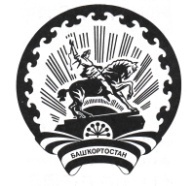 РЕСПУБЛИКА   БАШКОРТОСТАНСовет  сельского поселенияМаксим – Горьковский  сельсоветмуниципального района  Белебеевский район452014, с. ЦУП им. М, Горького, ул. Садовая, д.3         Тел. 2-08-98, факс: 2-08-98